                                                                                                                                                                                                       О Т К Р Ы Т О Е    А К Ц И О Н Е Р Н О Е     О Б Щ Е С Т В О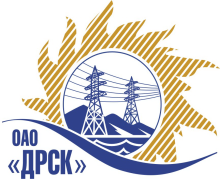 Открытое акционерное общество«Дальневосточная распределительная сетевая  компания»ПРОТОКОЛ ВЫБОРА ПОБЕДИТЕЛЯПРЕДМЕТ ЗАКУПКИ: право заключения Договора на выполнение работ: «Приёмопередатчик сигналов релейной защиты» для нужд филиала ОАО «ДРСК» «Амурские электрические сети».Закупка проводится согласно ГКПЗ 2013г. под производственную программу 1 квартала 2014 года, раздела  2.2.2 «Материалы ТПиР» № 84 на основании указания ОАО «ДРСК» от  08.11.2013 г. № 152.Плановая стоимость закупки: 1 500 000,00 руб. без НДС.     ПРИСУТСТВОВАЛИ: постоянно действующая Закупочная комиссия 2-го уровня.ВОПРОСЫ, ВЫНОСИМЫЕ НА РАССМОТРЕНИЕ ЗАКУПОЧНОЙ КОМИССИИ: О ранжировке предложений после проведения переторжки. Выбор победителя закупки.РАССМАТРИВАЕМЫЕ ДОКУМЕНТЫ:Протокол рассмотрения от    .12.2013г. № 46-МТПиР-РПротокол переторжки от 09.12.2013 № 46-МТПиР-П.ВОПРОС 1 «О ранжировке предложений после проведения переторжки»ОТМЕТИЛИ:В соответствии с критериями и процедурами оценки, изложенными в документации о закупке, после проведения переторжки предлагается ранжировать предложения следующим образом:ВОПРОС 2 «Выбор победителя закупки»ОТМЕТИЛИ:На основании вышеприведенной ранжировки предложений Участников закупки предлагается признать Победителем открытого запроса предложений на право заключения договора на поставку продукции: «Приёмопередатчик сигналов релейной защиты» для нужд филиала ОАО «ДРСК» «Амурские электрические сети» Участника занявшего первое место: ООО "Прософт-Системы" (Свердловская область, 620062, г. Екатеринбург, пр. Ленина, д.95, кв. 16). Цена: 1 490 000,00 руб. (цена без НДС). (1 758 200,00 рублей с учетом НДС). Срок поставки: до 15.05.2014г. Условия оплаты: до 30.06.2014г. Гарантийный срок: 36 месяцев. Предложение действительно до 03 марта 2014г.РЕШИЛИ:Утвердить ранжировку предложений Участников после проведения переторжки.1 место: ООО "Прософт-Системы" г. Екатеринбург;2 место: ООО "Энрима" г. Пермь.Признать Победителем открытого запроса предложений на право заключения договора на поставку продукции: «Приёмопередатчик сигналов релейной защиты» для нужд филиала ОАО «ДРСК» «Амурские электрические сети» Участника занявшего первое место: ООО "Прософт-Системы" (Свердловская область, 620062, г. Екатеринбург, пр. Ленина, д.95, кв. 16). Цена: 1 490 000,00 руб. (цена без НДС). (1 758 200,00 рублей с учетом НДС). Срок поставки: до 15.05.2014г. Условия оплаты: до 30.06.2014г. Гарантийный срок: 36 месяцев. Предложение действительно до 03 марта 2014г.ДАЛЬНЕВОСТОЧНАЯ РАСПРЕДЕЛИТЕЛЬНАЯ СЕТЕВАЯ КОМПАНИЯУл.Шевченко, 28,   г.Благовещенск,  675000,     РоссияТел: (4162) 397-359; Тел/факс (4162) 397-200, 397-436Телетайп    154147 «МАРС»;         E-mail: doc@drsk.ruОКПО 78900638,    ОГРН  1052800111308,   ИНН/КПП  2801108200/280150001№ 46/МТПиР-ВПг. Благовещенск                 .12.2013 г.Место в ранжировкеНаименование и адрес участникаЦена и иные существенные условия1 местоООО "Прософт-Системы" (Свердловская область, 620062, г.Екатеринбург, пр. Ленина, д.95, кв. 16)Цена: 1 490 000,00 руб. (цена без НДС)(1 758 200,00 рублей с учетом НДС).Срок поставки: до 15.05.2014г.Условия оплаты: до 30.06.2014г.Гарантийный срок: 36 месяцев.Предложение действительно до 03 марта 2014г.2 местоООО "Энрима" (614025, Пермский край, г. Пермь, ул. Хлебозаводская, д. 19)Цена: 1 500 000,00 руб. (цена без НДС)(1 770 000,00 рублей с учетом НДС).Срок поставки: до 30.05.2014г.Условия оплаты: до 30.06.2014г.Гарантийный срок: 36 месяцев.Предложение действительно до 28 февраля 2014г.